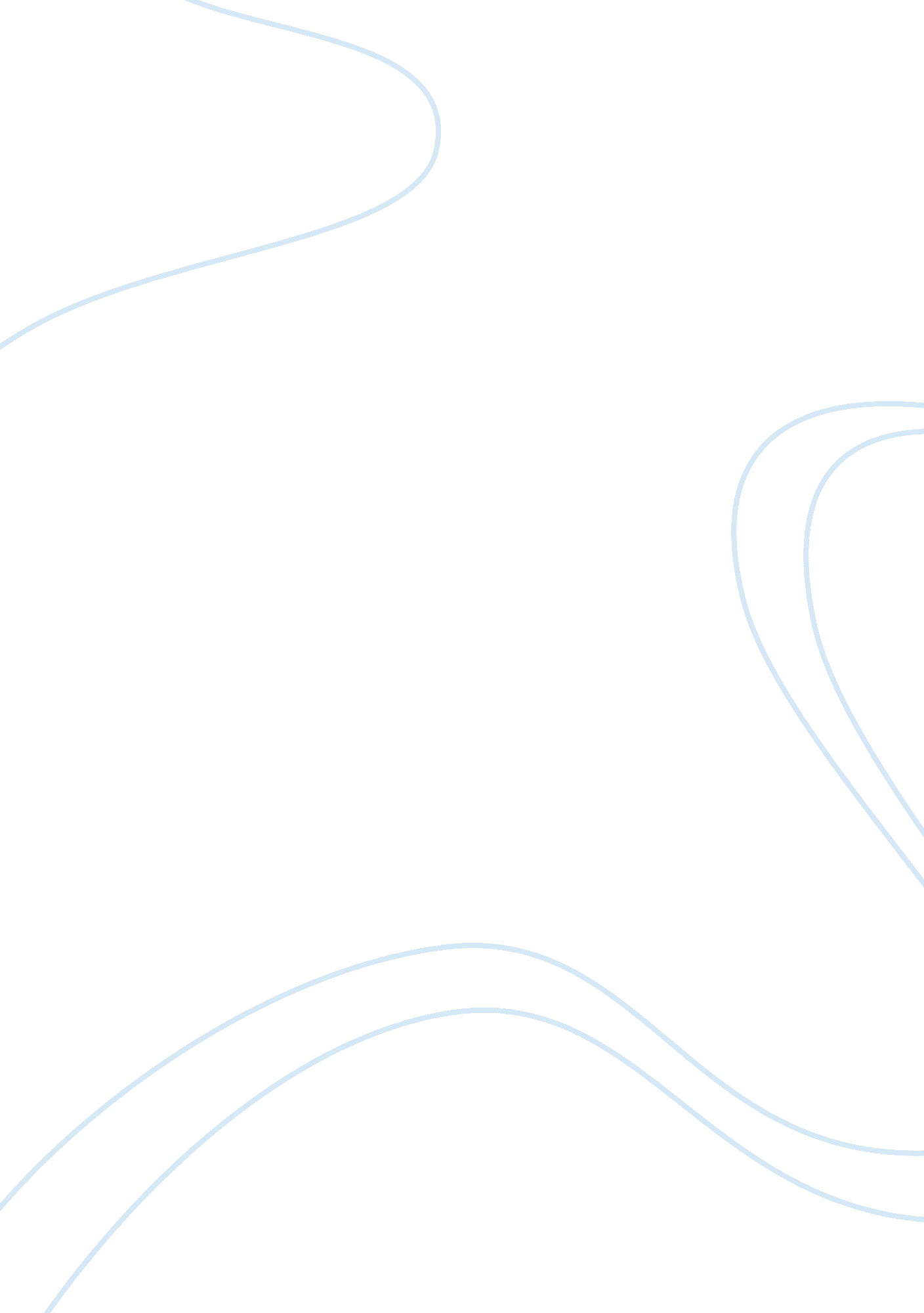 Life as we know itPhilosophy, Personal Philosophy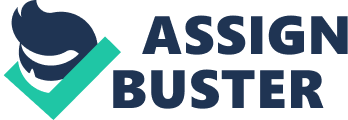 What is Life? Life is a four-letter word that were given to us from the moment that we are conceived until the moment we die, quite simple if you ask me, but what if I ask all of you? Are you living your life to the fullest? Don’t you have any regrets? Regrets that can change your life? Regrets that can make you say that it is really worth the risk? For sure all of you will reconsider your initial response. One song made me realized that I’m not gonna live forever and I should live my life the way I want it to be and not being controlled by social pressure, culture, my past and anyone. Life will try to knock out us out every time but it is our choice if we are going to stay down or get up and put up a fight. I see your face with traces of your scars from all the battles that you have fought, lost and won, you should always take chances and face it’s grace or it’s tremendous wrath, dive right in with no regrets. There is no point to keep your face down and sulking because what we feel and see is temporary. Life is so much similar to a road. Full of hurdles and hardships along the way because life is not easy and the best way to overcome a problem is to face it and keep moving. Don’t hesitate for a second that your life is the hardest to live with. Because someone out there has a sorrowful story to tell, I will share a story about a guy who has it all and just waiting for his bride to arrive at the altar but suddenly received a news, a life-changing news that the love of his life died on a car crash and a kid who was the sole survivor of a family who died in a fire when his mother accidentally left the gas on but he survived because he slept on the top bunk bed; both of them are still living and kept on dreaming and still moving forward because life goes on and it won’t stop for anyone. Life is a balance of pleasure and hardships. You need true friends to accompany you through your journey who will stay by your side through good times as well as your bad, worse and worst times. Friends who will help to get you up and back on track when you stumble down but will also hysterically laugh while helping you, someone who will do crazy weird things with you, laugh with you when you are happy and bawl their eyes out with you when you are sad. Life is a gift and a curse at the same time. It is your decision on how you will lead your destiny. We can say life is unfair, cruel, tragic but it is up to us, on how we will make this gift a surreal magic that we can make other people believe that life is not as disastrous as we picture it. Now, people of this country, of this world, take every second, minute, hours and days as if it’s your last or someone else’s. We should be our own model. Once we rise, others will follow. 